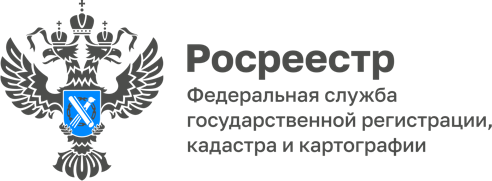 08.02.2023.Пресс-служба УправленияРосреестра по Приморскому краю+7 (423) 245-49-23, доб. 1085
25press_rosreestr@mail.ru690091, Владивосток, ул. Посьетская, д. 48Приморский Росреестр наполняет ЕГРН сведениями об объектах культурного наследияВ 2022 году Единый государственный реестр недвижимости (ЕГРН) дополнили сведения о более чем 300 объектах Приморского края, представляющих историческую и культурную ценность.«Росреестр продолжает работу по внесению в ЕГРН сведений о памятниках истории и культуры, - отмечает руководитель Управления Росреестра по Приморскому краю Евгений Русецкий. -  В прошлом году, кроме информации об объектах культурного наследия, в реестр недвижимости также были внесены сведения о более 1600 границах объектов и территорий объектов культурного наследия. Наполнение ЕГРН полными и точными сведениями – одна из приоритетных задач Федеральной службы государственной регистрации, кадастра и картографии. Работа по внесению в реестр недвижимости сведений об объектах культурного наследия является неотъемлемой частью реализации государственной программы «Национальная система пространственных данных». Наличие этих данных в реестре помогает предотвратить ошибки при планировании развития территорий, разработке планов застройки и предоставлении земельных участков».Среди объектов культурного наследия, внесенных в ЕГРН, -  здания, которые стали частью легенд Владивостока -  например, по адресу Почтовый переулок, 5 и 5Б. С 1894 по 1930 годы здесь жила Элеонора Прей – жена американского предпринимателя. За это время она написала огромное количество писем своим родным и знакомым, которые стали настоящей летописью Владивостока. Также среди объектов - дом Штабеля на ул. Адмирала Фокина, 9, доходный дом Медведева на Светланской, 5. Последний был возведен в 1905 году; среди его арендаторов была фирма «Сименс и Гальке», которая первой устанавливала в Приморье телеграфные столбы. География работ по внесению в ЕГРН необходимых сведений охватывает всю территорию Приморья.  Среди памятников истории, внесенных в 2022 году в реестр, - здание по ул. Краснознаменной, 29 в Уссурийске, известное как «Гостиница Ружицкой», братская безымянная могила партизан в п. Мономахово Дальнегорского района, обелиск участникам боев у озера Хасан в Надеждинском районе, братская могила партизан, погибших в бою с японскими интервентами, в с. Нагорное Пожарского района, памятник партизанам, погибшим в период гражданской войны, в с. Чугуевка, памятник крейсеру «Изумруд», участвовавшему  в Цусимском бою во время Русско-японской войны,  в п. Тимофеевка Ольгинского района.«Внесение в ЕГРН информации о статусе культурного наследия объекта очень важно: правообладатель видит ее в выписке из реестра, и в случае со зданиями это дает ему понимание, какие могут быть ограничения в процессе эксплуатации, ремонта квартиры или дома. Не менее важно и внесение сведений о границах объектов и территорий объектов культурного наследия – в этих границах устанавливаются ограничения хозяйственной деятельности, что обеспечивает сохранность памятников в их исторической и архитектурной среде», – отмечает руководитель Инспекции по охране объектов культурного наследия Приморского края Владимир Осецкий.О РосреестреФедеральная служба государственной регистрации, кадастра и картографии (Росреестр) является федеральным органом исполнительной власти, осуществляющим функции по государственной регистрации прав на недвижимое имущество и сделок с ним, по оказанию государственных услуг в сфере ведения государственного кадастра недвижимости, проведению государственного кадастрового учета недвижимого имущества, землеустройства, государственного мониторинга земель, навигационного обеспечения транспортного комплекса, а также функции по государственной кадастровой оценке, федеральному государственному надзору в области геодезии и картографии, государственному земельному надзору, надзору за деятельностью саморегулируемых организаций оценщиков, контролю деятельности саморегулируемых организаций арбитражных управляющих. Подведомственными учреждениями Росреестра являются ППК «Роскадастр» и ФГБУ «Центр геодезии, картографии и ИПД». 